Procedura zimowego utrzymania posesji Uniwersytetu Medycznego im. Piastów Śląskich 
we Wrocławiu § 1Zasady ogólneDział Eksploatacji koordynuje zadania z zakresu zapewnienia dostępności w okresie zimowym obiektów użytkowanych przez Uniwersytet Medyczny im. Piastów Śląskich we Wrocławiu (zwaną dalej „Uczelnią” i ich otoczenia. Dział Eksploatacji odpowiada bezpośrednio za utrzymanie zimowe na terenie Uczelni – za wyjątkiem:terenu współużytkowanego przez Uniwersytecki Szpital Kliniczny im. Jana Mikulicza-Radeckiego we Wrocławiu ( zwanego dalej „USK”) – w tym wypadku odpowiedzialność za utrzymanie zimowe ponosi USK,terenu współużytkowanego przez Uniwersyteckie Centrum Stomatologiczne (zwane dalej “UCS”) – w tym wypadku odpowiedzialność za utrzymanie zimowe ponosi UCS,terenu domów studenckich – w tym wypadku odpowiedzialność za utrzymanie zimowe ponosi Sekcja Domów Studenckich.Wykonanie zadań niezbędnych do zapewnienia w okresie zimowym dostępności obiektów i ich otoczenia może być powierzone podmiotom zewnętrznym. W sytuacji zlecania tych zadań podmiotom zewnętrznym należy zobowiązać ich do przestrzegania niniejszej Procedury.Procedura dotyczy zasad zimowego utrzymania ciągów komunikacyjnych 
i ich elementów, w szczególności chodników, zewnętrznych ścieżek dotykowych i pól ostrzegawczych (jeśli powstaną), wejść do budynków, podjazdów, platform zewnętrznych, miejsc parkingowych oraz dojść do wind zewnętrznych, z których korzystają przede wszystkim osoby z ograniczoną mobilnością.Ciągi komunikacyjne i ich elementy, o których mowa w ustępie 3, powinny być odśnieżane i posypywane środkiem nadającym szorstkość (na przykład: piasek, żwir, grys, trociny) w celu eliminacji oblodzenia w pierwszej kolejności, najlepiej zgodnie z kolejnością wskazaną w powyższym ustępie.Dział Eksploatacji informuje niezwłocznie właściwe służby o potrzebie odśnieżenia, usunięcia śliskości ciągów komunikacyjnych (chodników) prowadzących do obiektów Uczelni, a których obowiązek należytego utrzymania należy do Miasta Wrocław (dotyczy to w szczególności ciągów komunikacyjnych bezpośrednio sąsiadujących z posesjami Uczelni).Każda osoba mająca trudności w przemieszczaniu się może zgłosić konieczność odśnieżania lub posypania danego obszaru na terenie Uczelni w celu usunięcia oblodzenia i śliskości telefonicznie, mailowo bądź osobiście. Właściwe dane kontaktowe są umieszczone na stronie: www.umw.edu.pl/pl/jednostki/dzial-eksploatacji.§ 2Utrzymanie ciągów komunikacyjnych (chodników)Prawidłowo odśnieżonym chodnikiem będzie ten, na którym pokrywa śnieżna została usunięta do nawierzchni chodnika w pasie o szerokości minimum 100 cm. Jeżeli chodnik jest węższy – na szerokości całości chodnika. Taka szerokość odśnieżonego pasa pozwoli każdej osobie bezpiecznie poruszać się po chodniku.  Poniżej przedstawiono grafiki pokazujące szerokość chodnika, jaka jest potrzebna osobom 
z ograniczoną mobilnością.Rysunek 1.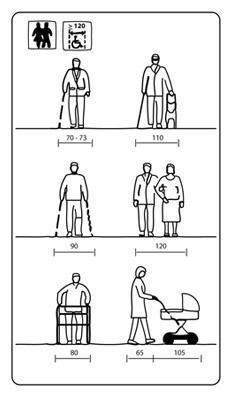 Rysunek 2.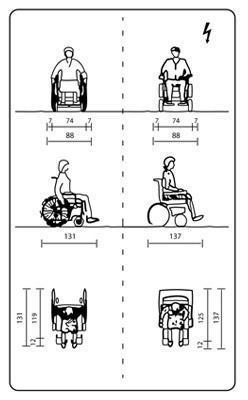 Do usuwania i łagodzenia skutków zimowej śliskości  ciągi komunikacyjne należy posypać środkiem nadającym szorstkość (na przykład: piasek, żwir, grys, trociny). Należy pamiętać o konieczności uprzątnięcia pozostałości materiału wykorzystanego do posypywania. Dla sprawnego posypywania w sąsiedztwie każdego obiektu powinny zostać rozmieszczone pojemniki odporne na czynniki atmosferyczne służące do przechowywania materiału wykorzystywanego do posypywania.Jeśli opady śniegu utrzymują się stale, to odśnieżanie i posypywanie należy przeprowadzać w miarę możliwości kilka razy dziennie. Na oblodzoną nawierzchnię zaleca się stosować żwir, piasek lub chlorek wapnia. Najbardziej popularna sól drogowa (chlorek sodu) drażni skórę dłoni osób poruszający się na wózkach oraz łapy psów asystujących (psów przewodników). Miejsce składowania śniegu, lodu, błota pośniegowego usuniętych z ciągów komunikacyjnych, parkingów musi być odpowiednio wyznaczone tak, aby nie powodować dodatkowych utrudnień.  Spiętrzony śnieg nie może zasłaniać widoczności.W czasie roztopów należy pamiętać o dokładnym usunięciu błota powstającego z pozostałości śniegu i materiału użytego do posypywania.Przy mechanicznym odśnieżaniu ścieżek dotykowych należy zadbać, aby sprzęt używany do odśnieżania nie powodował uszkodzeń guzków i linii tych ścieżek.Fotografia 1.   Poprawne odśnieżenie chodnika umożliwia również bezpieczne opuszczenie samochodu lub innego środka transportu.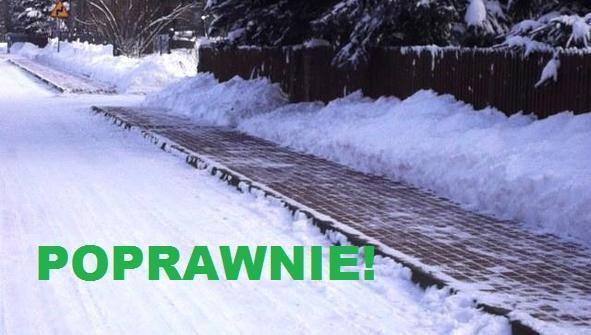 Fotografia 2.Niedokładne odśnieżenie ciągu komunikacyjnego uniemożliwia lub utrudnia poruszanie się po chodniku i jego opuszczenie. 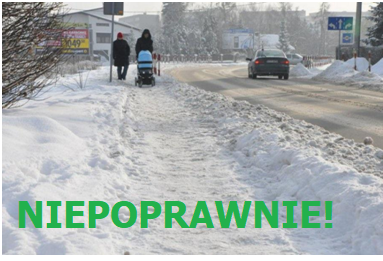 § 3Utrzymanie otoczenia przejść dla pieszychŚnieg nie powinien zalegać zarówno na dojściu do przejścia, jak i na części jezdni bezpośrednio przylegającej do chodnika. Przejście pozostawione pieszym w sytuacji, gdy powstanie zaspa, nie powinno być węższe niż 150 cm. Śnieg powinien być w całości usunięty z dojścia oraz z części jezdni przylegającej do krawężnika w taki sposób, by była widoczna nawierzchnia. Fotografia 3. Nieprawidłowe odśnieżenie dojścia do przejścia dla pieszych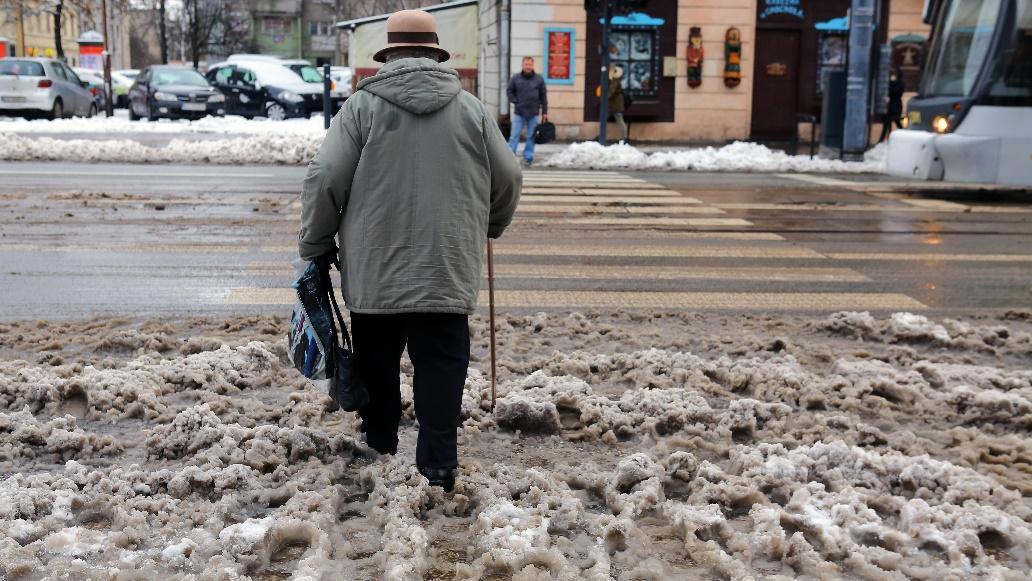 Fotografia 4. Prawidłowe odśnieżenie dojścia do przejścia dla pieszych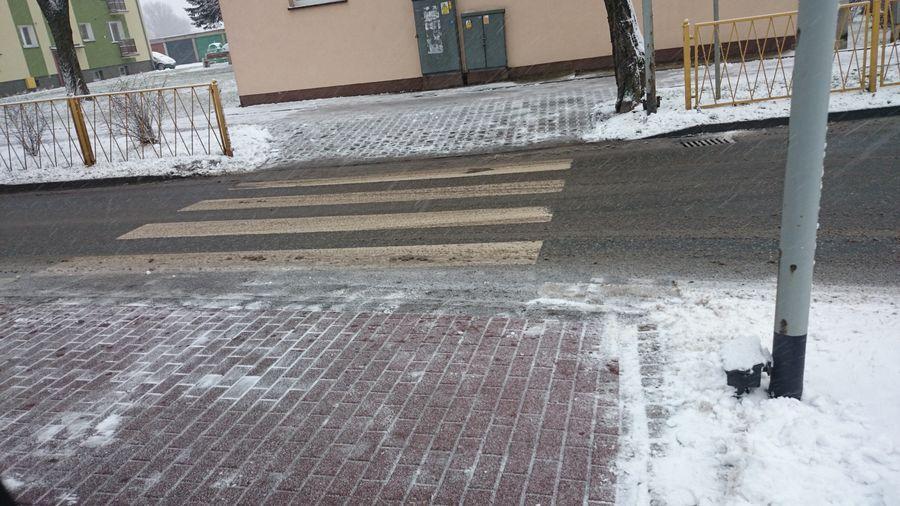 Jeżeli na terenie obiektu lub w jego otoczeniu występują skrzyżowania ciągów komunikacyjnych, należy odśnieżać każdy narożnik tego skrzyżowaniaFotografia 5. Prawidłowe odśnieżenie skrzyżowania ciągów komunikacyjnych 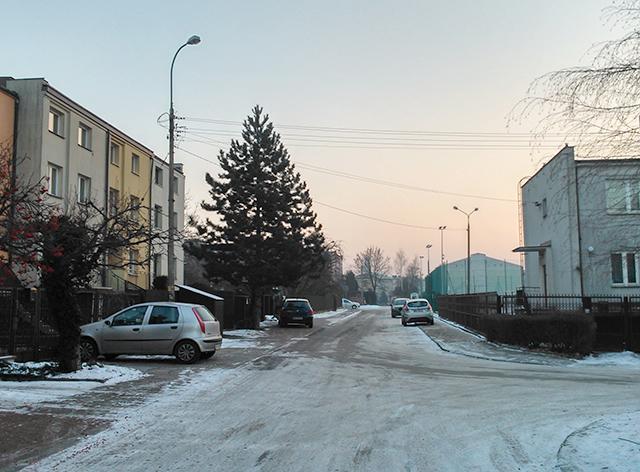 W sytuacji, kiedy na chodnikach występują obniżenia krawężników, które nie są przejściem dla pieszych, ale mają zapewnić wejście na chodnik, należy je odśnieżyć tak samo jak dojście do przejścia dla pieszych.§ 4Utrzymanie miejsc parkingowychOdśnieżenia wymaga nie tylko samo miejsce parkingowe, ale również dojście z miejsca parkingowego do chodnika, a następnie do wejścia głównego budynku lub do windy zewnętrznej (jeśli taka jest w obiekcie).Należy zadbać, aby na miejscach parkingowych dla osób z niepełnosprawnościami lub w ich bezpośrednim sąsiedztwie nie pozostawiać pryzm ani zwałów śniegu pozostałego z odśnieżania chodników. Śnieg ten powinien być pozostawiony po przeciwnej do parkingu stronie chodnikaOdśnieżona przestrzeń wokół samochodu stojącego na miejscu parkingowym dla osób z niepełnosprawnościami powinna mieć szerokość nie mniejszą niż 100 cm, licząc od samochodu. Zasada ta dotyczy zarówno miejsc parkingowych prostopadłych, jak i równoległych.Fotografia 6. Nieprawidłowo odśnieżone miejsce parkingowe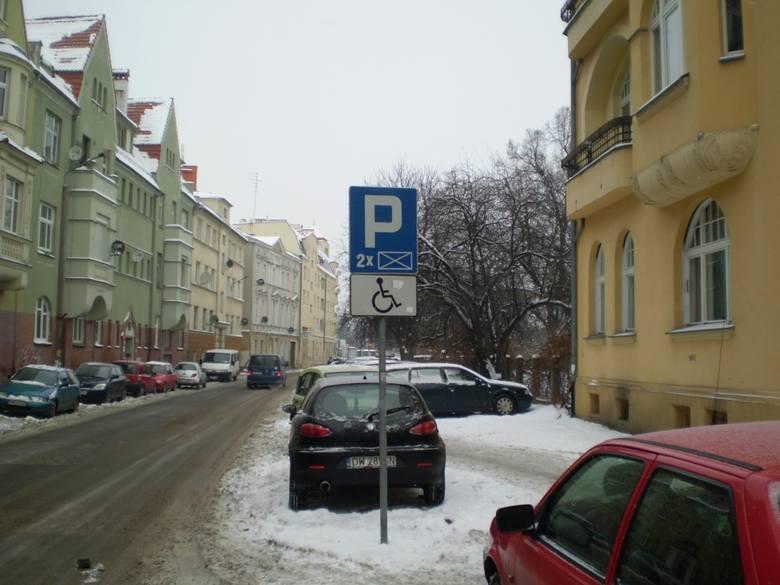 Fotografia 7. Prawidłowo odśnieżone miejsce parkingowe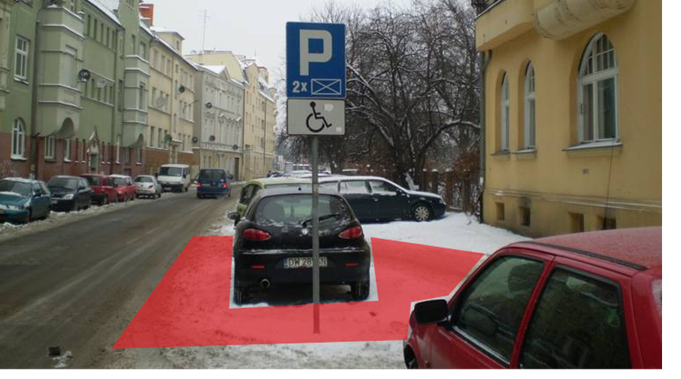 